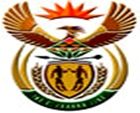             DEPARTMENT: PUBLIC ENTERPRISES                   REPUBLIC OF SOUTH AFRICA                NATIONAL ASSEMBLYQUESTION FOR WRITTEN REPLYQUESTION NO.: 3350DATE OF PUBLICATION: 04 SEPTEMBER 20153350.    Mr I M Ollis (DA) to ask the Minister of Public Enterprises:Whether any (a) specified board member, (b) specified executive management member and (c) any other employee of any specified state owned entities travelled to China in the 2014-15 financial year; if so, what was the (i) purpose of each specified visit and (ii)(aa) total cost and (bb) breakdown of such costs of each specified visit? NW4007EREPLY:ALEXKOR:Dates travelled:	28 March 2014 to 03 April 2014(a)	Chairperson(b)	Chief Executive Officer and Chief Legal Officer(c)	None	(i) To explore and source funding on a potential collaboration project relating to Alexkor’s                 diversification strategy.	(ii)(aa)	R231,475 	TOTAL	    (bb)	R167,961	Flights		R 63,514	Accommodation		R NIL	AllowanceDENEL:Dates travelled:	01 to 07 December 2014(a)	None(b)	Group Executive Business Development(c)	None	(i) Represented Denel as part of Presidential visit, combined with a follow-up visit to                 the UAE and Saudi Arabia on business projects.	(ii) (aa)	R 69 300.00 	TOTAL	     (bb)	R 45 000.00 (ESTIMATE)	Flights		R 18 500.00	Accommodation		R   5 800.00	AllowanceDates travelled:	27 to 29 August 2014(a)	None(b)	Group Executive Business Development(c)	None	(i) Represented Denel as part of the official Defence Committee meeting and to                      meet on Denel business with Poly Technologies.	(ii) (aa)	R 56 300.00 	TOTAL	     (bb)	R 45 000.00 (ESTIMATE) Flights		R   8 500.00	Accommodation		R   2 800.00	AllowanceSAFCOL:   Dates travelled:	 09 to 15 January 2015(a)	Chairperson(b)	Chief Executive Officer and Chief Operations Officer(c)	District Manager	(i) The purpose of the trip was to visit China FOMA, a Chinese State Owned             company with the aim of exploring mutually beneficial projects. 	(ii)	(aa) R200 654.46	TOTAL	(bb) R139 525.56	Flights	       R NIL		Accommodation	       R 61 128.90	AllowanceSA EXPRESS:None NoneNoneR0(ii)(aa) R0    (bb) R0TRANSNET:Two members from the Acquisition and Disposals Committee (a sub-committee of the Board) accompanied by five members of Transnet’s Executive Management travelled to China to, inter alia, confirm the facilities of locomotive bidders, commission locomotive prototypes and meet Transnet employees who were spending long periods of time in training and capacity building initiatives in China in line with the skills transfer clauses in the contract.Approximately 185 trainees have been exposed to the training as a consequence of the locomotive contracts in China.All costs related to such travel are capitalised as per the contract and are included in the cost of the contracts as announced.  ESKOM: (a) No board member travelled to China in the 2014-15 financial year.(a)(i) Not applicable.(a)(ii)(aa) Not applicable.(a)(ii)(bb) Not applicable.(b) Yes, 1 executive member travelled to China in the 2014-15 financial years.(b)(i)  The executive member travelled to China to attend the Annual GO2015 (organization for           large power grid operators, in excess of 50GW). (b)(ii)(aa) R42 658.83.(b)(ii)(bb)(c) Yes, 23 employees travelled to China in the 2014-15 financial years.(c)(i)The following employees travelled to China for the following purpose:(c)(ii)(aa) R 552 254.44(c)(ii)(bb)*Sponsored by UNEP**Sponsored by UFS***This amount was deducted from the employee’s salary.Flight ticket  Transport AccommodationMealsR33 482.00R0R2 675.83R6 501.00 Employeereason for trip1Observe supplier audit2Department of Trade and Industry(DTI) outward mission3Factory evaluations4Intergovernmental meeting5Observe supplier audit6Factory Acceptance Testing for equipment for Ingula7Observe supplier audit8Factory accreditation9Attend DTI Nuclear Energy Investments10Official Visit – Accompanying Minister of Energy11Factory Acceptance Testing for equipment for Ingula12Global efficiency lighting forum13IMWA conference in China (sponsored)14Factory accreditation15High Voltage (HV) testing16Executive Committee + Conference17IHA board meeting18Factory Evaluations19Accompany Minister of Energy on an official visit20Observe Supplier Audit21Accompany Minister of Energy on an official visit22Factory evaluations23Accompany Department of EnergyNo of EmployeeFlight ticket(R)Transport(R)Accommodation(R)Meals(R)Total(R)113 946.1708 650.002 265.1324 861.30216 440.78440.0026 060.00327.0343 267.8136 616.0009 968.12217.6216 801.74416 061.39017 169.781 380.2034 611.37513 946.1708 650.002 007.0524 603.22611 144.0004 861.521 166.8217 172.34713 946.173 315.008 650.002 355.8028 266.97831 611.001 060.207 138.36236.8440 046.40911 899.0006 251.60285.6518 436.251016061.3904652.90***020 714.291110 706.0008400.001 034.0020 140.0012****012********01413 343.0009560.00022 903.00156 616.004 635.607 112.54743.6919 107.83169 177.00396.9410 596.68815.3520 985.971713 528.00022 881.99036 409.99186 616.0008 605.35535.6815 757.031916 061.39017 169.781 436.9334 668.102013 946.1708 650.00022 596.172116 061.39017 169.781 596.2034 827.37226 616.001 095.729 579.605 415.7022 707.022316 061.39017 169.78139.1033 370.27TOTAL280 404.4110 943.46238 947.7821 958.79552 254.44